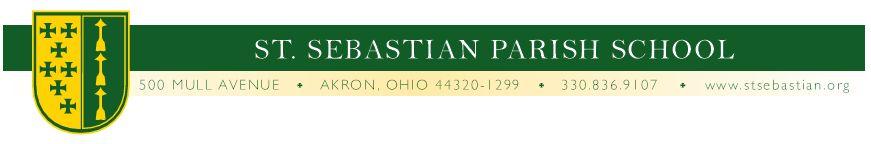 PERMISSION TO RELEASE SCHOOL RECORDSBy my signature below, I as the parent or legal guardian of ______________________________whose date of birth is _____________________, give permission to the principal of the following school, _________________________________ to release the school records to St. Sebastian Parish School. Please send all records including: grades, academic records, psychological assessments and records, disciplinary records attendance records, medical reports and testing results and/or evaluations.Please mail or fax records to:St. Sebastian Parish School                                                              500 Mull Avenue                                                              Akron, OH 44320                                                              Phone-(330)836-9107                                                              Fax-(330)836-7690X___________________________   Parent/legal guardianX___________________________   Date